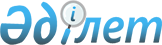 Сарысу ауданы әкімдігінің 2009 жылғы 30 желтоқсандағы № 284 Қаулысына толықтыру енгізу туралыЖамбыл облысы Сарысу ауданы әкімдігінің 2010 жылғы 24 тамыздағы N 175 Қаулысы. Жамбыл облысы Сарысу ауданының Әділет басқармасында 2010 жылғы 27 қыркүйекте 99 нөмірімен тіркелді      РҚАО ескертпесі:

      Мәтінде авторлық орфография және пунктуация сақталған.

      «Қазақстан Республикасындағы жергiлiктi мемлекеттiк басқару және өзiн-өзi басқару туралы» Қазақстан Республикасының 2001 жылғы 23 қаңтардағы Заңының 31-бабы негiзiнде, «Халықты жұмыспен қамту туралы» Қазақстан Республикасының 2001 жылғы 23 қаңтардағы Заңының 7-бабына және «Халықты жұмыспен қамту туралы» Қазақстан Республикасының 2001 жылғы 23 қаңтардағы Заңын iске асыру жөнiндегi шаралар туралы» Қазақстан Республикасы Үкiметiнiң 2001 жылғы 19 маусымдағы № 836 Қаулысымен бекiтiлген Қоғамдық жұмыстарды ұйымдастыру мен қаржыландырудың ережесiне сәйкес аудан әкiмдiгi ҚАУЛЫ ЕТЕДI:



      1. «2010 жылға арналған қоғамдық жұмыстарды ұйымдастыру туралы» Сарысу ауданы әкімдігінің 2009 жылғы 30 желтоқсандағы № 284 Қаулысына (Нормативтік құқықтық актілерді мемлекеттік тіркеу тізілімінде №6-9-86 болып тіркелген, 2010 жылдың 30 қаңтарында №9 «Сарысу» газетінде жарияланған) келесі толықтыру енгізілсін:

      аталған қаулының 1 қосымшасы төмендегі мәтіндегі жолмен толықтырылсын:

      «21. Сарысу ауданы Әкімінің «Жаңатас-Су-Жылу» коммуналдық мемлекеттік кәсіпорыны».



      2. Осы Қаулы Әділет органдарында мемлекеттік тіркелген күннен бастап күшіне енеді және алғаш ресми жарияланғаннан кейін күнтізбелік он күн өткен соң қолданысқа енгізіледі.      Аудан әкімі                                Б. Орынбеков
					© 2012. Қазақстан Республикасы Әділет министрлігінің «Қазақстан Республикасының Заңнама және құқықтық ақпарат институты» ШЖҚ РМК
				